Nedjeljno jutro kad zablista, radosno dočekajte USKRSLOG KRISTA, jer on pobijedi smrt i uvedenas u rajski vrt.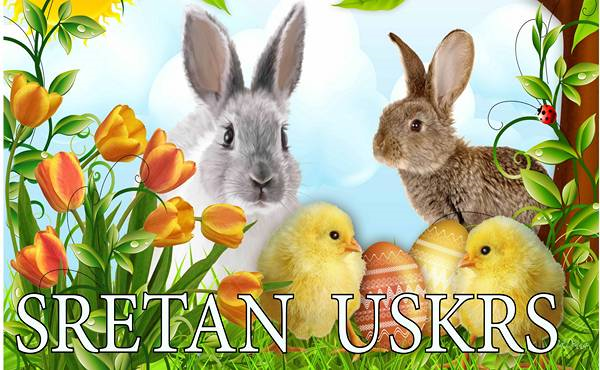 SRETAN USKRS